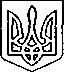 Щасливцевська  сільська  радаВиконавчий  комітетРІШЕННЯ15. 05. 2019 р.					№ 71Про відмову у розміщеннітимчасових споруд для провадженняпідприємницької діяльностіРозглянувши заяву суб’єкта підприємницької діяльності щодо можливості розміщення тимчасових споруд для провадження підприємницької діяльності та надані документи, керуючись ст. 28, п.4 Закону України «Про регулювання містобудівної діяльності», ст.30, 31 Закону України «Про місцеве самоврядування в Україні», ВИРІШИВ: 1. Відмовити у розміщенні тимчасових споруд:1.1. ФОП *** на розміщення тимчасової споруди для провадження підприємницької діяльності (бочка з квасом) площею 10 м2 за адресою: біля ОК «***» в с. Генічеська Гірка Генічеського району Херсонської області в зв’язку з неможливістю розміщення бочки з квасом на вузькому проїзді, що заважатиме рух транспорту.1.2. ФОП *** на розміщення тимчасової споруди для провадження підприємницької діяльності( кафе) площею 30 м2 за адресою: по вул. Азовській, на території б/в «***» в с. Генічеська Гірка Генічеського району Херсонської області в зв’язку з невідповідністю стану території до санітарних норм.1.3. ФОП *** на розміщення тимчасової споруди для провадження підприємницької діяльності( кафе) площею 8 м2 за адресою: по вул. Набережній, біля ДОЛ «***» та б/в «***» в с. Генічеська Гірка Генічеського району Херсонської області в зв’язку з неможливістю розміщення тимчасової споруди на вузькому проїзді, що заважатиме рух транспорту.1.4. ФОП ***на розміщення тимчасової споруди для провадження підприємницької діяльності( кафе) площею 6 м2 за адресою: по вул. Набережній, біля б/в «***» в с. Генічеська Гірка Генічеського району Херсонської області в зв’язку з неможливістю розміщення тимчасової споруди на вузькому проїзді, що заважатиме рух транспорту.3. Контроль за виконанням рішення покласти на в. о. начальника відділу містобудування та архітектури – головного архітектора Щасливцевської сільської ради Борідко М.В.Сільський голова							В. ПЛОХУШКО